Leonor Zimerman (818) 231-8373 – E-mail: mastertranslation@gmail.com
English > Spanish, Spanish > English, Hebrew > EnglishEditing, Proofreading, Translating, Teaching, Transcribing, Localization and Interpreting and Phone Interpreting
. Insurance . Healthcare .
  . Telecommunications . 
. Travel / Tourism . Business . Marketing . Legal .Biomedical, General, Health, Information Sciences and Systems, Law and Legal, Medicine - Occupational Health and Industrial Hygiene - Public Health Education and Promotion, Telecommunications – Agreements – Certificates – Traffic – Politics – Commercials – Movies – Workers’ Compensation – MilitaryOVERVIEWSpanish translator with 15 years of professional experience, with an innate ability to accurately grasp the meaning of the source text and successfully conveying it into target language.  The emphasis is always on producing copy that read naturally and fully reflects the original text.Translating for many translation agencies since 1994Growing collection of specialized dictionaries and personal glossariesMore than 700K words translated on diagnostics, healthcare and related subjects; more than 250K words on telecommunications; and several thousands more on other specialty subjects
SKILL SUMMARYKnowledge of the subject matter, attention to detail, good research capabilities, experience, honesty, and love for the trade.PROFESSIONAL EXPERIENCEAs a freelance translator:
Ongoing translation work in projects for both translating firms (Mexico & US); as well as for direct clients including industry-leading companies.
@ Legal documents
@ Operator/Owner/User Manuals
@ Package inserts
@ Laboratory and Assay Protocols
@ Documents for product registration
@ Patient education, informed consents
@ Training course material
@ Questionnaires & surveys
@ Brochures, flyers and catalogs
@ Corporate communication, letters, notices
@ Marketing and promotional material
COURSES1974 - Hebrew Teacher – Argentina and Israel1989 - Biology BS – UNAM – Mexico1994 - UCLA – Translator/Interpreter2002 - School of Interpretation – Santa Fe Springs2001 - Spanish Administrative/Hearing Certified Interpreter # 100687ATA memberContact InformationTOP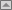 Working Language PairsTOPServicesTOPSpecializationTOPSubject AreasTOPBackgroundTOP